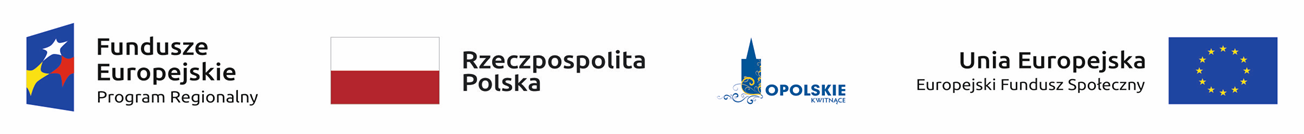 OŚ PRIORYTETOWA 9 RPO WO 2014-2020WYSOKA JAKOŚĆ EDUKACJI- KRYTERIA MERYTORYCZNE SZCZEGÓŁOWE -Oś priorytetowa Oś priorytetowa IX Wysoka jakość edukacjiIX Wysoka jakość edukacjiIX Wysoka jakość edukacjiIX Wysoka jakość edukacjiDziałanie    Działanie    9.2 Rozwój kształcenia zawodowego9.2 Rozwój kształcenia zawodowego9.2 Rozwój kształcenia zawodowego9.2 Rozwój kształcenia zawodowegoPoddziałaniePoddziałanie9.2.2 Wsparcie kształcenia zawodowego w Aglomeracji Opolskiej9.2.2 Wsparcie kształcenia zawodowego w Aglomeracji Opolskiej9.2.2 Wsparcie kształcenia zawodowego w Aglomeracji Opolskiej9.2.2 Wsparcie kształcenia zawodowego w Aglomeracji OpolskiejKryteria merytoryczne  szczegółowe (TAK/NIE)Kryteria merytoryczne  szczegółowe (TAK/NIE)Kryteria merytoryczne  szczegółowe (TAK/NIE)Kryteria merytoryczne  szczegółowe (TAK/NIE)Kryteria merytoryczne  szczegółowe (TAK/NIE)Kryteria merytoryczne  szczegółowe (TAK/NIE)LPNazwa kryteriumNazwa kryteriumŹródło informacjiCharakter kryterium
W/BDefinicja1223451.Ograniczenie terytorialne realizacji projektu.Ograniczenie terytorialne realizacji projektu.Wniosek 
o dofinansowanie BezwzględnyZe wsparcia wyłączeni są:
- szkoły/placówki systemu oświaty spoza terenu Aglomeracji Opolskiej,
- uczniowie/słuchacze/wychowankowie wyżej wymienionych szkół/placówek systemu spoza terenu Aglomeracji Opolskiej,
- nauczyciele wyżej wymienionych szkół/placówek systemu oświaty spoza terenu Aglomeracji Opolskiej.Dla kryterium przewidziano możliwość pozytywnej oceny z zastrzeżeniem:konieczności spełnienia odnoszących się do tego kryterium warunków jakie musi spełnić projekt, aby móc otrzymać dofinansowanie, lub/i konieczności uzyskania informacji i wyjaśnień wątpliwości dotyczących zapisów wniosku o dofinansowanie projektu.Ocena kryterium może skutkować wezwaniem do uzupełnienia lub poprawienia projektu  w części dotyczącej spełnienia tego kryterium.2.Zgodność z priorytetami i celami Strategii ZIT.Zgodność z priorytetami i celami Strategii ZIT.Wniosek 
o dofinansowanie BezwzględnyProjekt wpisuje się w Strategię ZIT Aglomeracji Opolskiej, a jego założenia są zgodne z celami zdefiniowanymi w dokumencie.Dla kryterium przewidziano możliwość pozytywnej oceny z zastrzeżeniem:konieczności spełnienia odnoszących się do tego kryterium warunków jakie musi spełnić projekt, aby móc otrzymać dofinansowanie, lub/i konieczności uzyskania informacji i wyjaśnień wątpliwości dotyczących zapisów wniosku o dofinansowanie projektu.Ocena kryterium może skutkować wezwaniem do uzupełnienia lub poprawienia projektu  w części dotyczącej spełnienia tego kryterium.3.Indywidualna analiza potrzeb szkoły lub placówki systemu oświaty.Indywidualna analiza potrzeb szkoły lub placówki systemu oświaty.Wniosek 
o dofinansowanie BezwzględnyWeryfikuje się, czy realizacja wsparcia dokonywana jest na podstawie indywidualnie zdiagnozowanego zapotrzebowania szkół lub placówek systemu oświaty w zakresie zaplanowanego do realizacji wsparcia. Diagnoza powinna być przygotowana i przeprowadzona przez szkołę lub placówkę systemu oświaty lub inny podmiot prowadzący działalność o charakterze edukacyjnym lub badawczym oraz zatwierdzona przez organ prowadzący bądź osobę upoważnioną do podejmowania decyzji.Diagnoza powinna obejmować wnioski z przeprowadzonego spisu inwentarza oraz oceny stanu technicznego posiadanego wyposażenia, ponadto powinna uwzględniać rekomendacje instytucji z otoczenia społeczno-gospodarczego szkół lub placówek systemu oświaty prowadzących kształcenie zawodowe. Jednocześnie nie będzie podlegała ocenie jakość diagnozy szkół lub placówek systemu oświaty w zakresie doposażenia, ponieważ jest ona weryfikowana i zatwierdzana przez organ prowadzący bądź osobę upoważniona do podejmowania decyzji. Przez organ prowadzący rozumie się właściwego ministra, jednostkę samorządu terytorialnego, inną osobę prawną niebędącą jednostką samorządu terytorialnego oraz lub osobę fizyczną odpowiedzialną za działalność szkoły lub /placówki systemu oświaty.Podmiot przeprowadzający diagnozę powinien mieć możliwość skorzystania ze wsparcia instytucji systemu wspomagania pracy szkół tj. placówki doskonalenia nauczycieli, poradni psychologiczno-pedagogicznej lub biblioteki pedagogicznej. Wnioski z diagnozy muszą stanowić element wniosku o dofinansowanie projektu.Dla kryterium przewidziano możliwość pozytywnej oceny z zastrzeżeniem:konieczności spełnienia odnoszących się do tego kryterium warunków jakie musi spełnić projekt, aby móc otrzymać dofinansowanie, lub/i konieczności uzyskania informacji i wyjaśnień wątpliwości dotyczących zapisów wniosku o dofinansowanie projektu.Ocena kryterium może skutkować wezwaniem do uzupełnienia lub poprawienia projektu  w części dotyczącej spełnienia tego kryterium.4.Projekt zakłada, że co najmniej 70% wszystkich osób kwalifikujących się do objęcia wsparciem w ramach projektu stanowią uczniowie, wychowankowie i słuchacze szkół ponadgimnazjalnych, ponadpodstawowych  lub placówek systemu oświaty objęci wsparciem w zakresie  praktyk i staży zawodowych u pracodawców lub przedsiębiorców .Projekt zakłada, że co najmniej 70% wszystkich osób kwalifikujących się do objęcia wsparciem w ramach projektu stanowią uczniowie, wychowankowie i słuchacze szkół ponadgimnazjalnych, ponadpodstawowych  lub placówek systemu oświaty objęci wsparciem w zakresie  praktyk i staży zawodowych u pracodawców lub przedsiębiorców .Wniosek 
o dofinansowanie BezwzględnyZgodnie z zapisami RPO WO 2014-2020 realizowane będą projekty ukierunkowane na wzmocnienie w regionie kształcenia praktycznego, w postaci staży i praktyk zawodowych. Praktyki zawodowe organizuje się dla uczniów zasadniczych szkół zawodowych, szkół branżowych I stopnia,szkół prowadzących kształcenie zawodowe w celu zastosowania i pogłębienia zdobytej wiedzy i umiejętności zawodowych w rzeczywistych warunkach pracy. Praktyki zawodowe finansowane ze środków EFS realizowane w szkole prowadzącej kształcenie zawodowe nie są formą praktycznej nauki zawodu, o której mowa w rozporządzeniu Ministra Edukacji Narodowej z dnia 15 274  grudnia sierpnia 2010 2017 r. w sprawie praktycznej nauki zawodu. Praktyki zawodowe realizowane są zgodnie z zasadami określonymi w Wytycznych.Staże zawodowe organizuje się w ramach kształcenia zawodowego praktycznego:-	dla uczniów i słuchaczy  szkół prowadzących kształcenie zawodowe (innych niż zasadnicze szkoły zawodowe i  szkoły branżowe I stopnia), w których kształcenie zawodowe praktyczne nie jest realizowane u pracodawców lub przedsiębiorców ze względu na brak możliwości sfinansowania kosztów takiego kształcenia,techników i szkół policealnych oraz dla uczniów lub słuchaczy, wychowanków innych szkół lub placówek systemu oświaty prowadzących kształcenie zawodowe, -	dla uczniów i słuchaczy szkół prowadzących kształcenie zawodowe (innych niż zasadnicze szkoły zawodowe i  szkoły branżowe I stopnia), w których staże zawodowe wykraczają poza zakres kształcenia zawodowego praktycznego, w celu zwiększenia wymiaru praktyk zawodowych, objętych podstawą programową nauczania danego zawodu-                  dla uczniów, słuchaczy, wychowanków szkół ponadgimnazjalnych, ponadpodstawowych lub placówek systemu oświaty prowadzących kształcenie ogólne.Dla kryterium przewidziano możliwość pozytywnej oceny z zastrzeżeniem:konieczności spełnienia odnoszących się do tego kryterium warunków jakie musi spełnić projekt, aby móc otrzymać dofinansowanie, lub/i konieczności uzyskania informacji i wyjaśnień wątpliwości dotyczących zapisów wniosku o dofinansowanie projektu.Ocena kryterium może skutkować wezwaniem do uzupełnienia lub poprawienia projektu  w części dotyczącej spełnienia tego kryterium.5.Wnioskodawca w ramach wsparcia osób dorosłych uczestniczących w pozaszkolnych formach kształcenia gwarantuje realizację wsparcia w postaci kursów kończących się uzyskaniem kompetencji lub kwalifikacji w zakresie zawodowym (dot. 2 typu projektu). .Wnioskodawca w ramach wsparcia osób dorosłych uczestniczących w pozaszkolnych formach kształcenia gwarantuje realizację wsparcia w postaci kursów kończących się uzyskaniem kompetencji lub kwalifikacji w zakresie zawodowym (dot. 2 typu projektu). .Wniosek 
o dofinansowanie BezwzględnyKompetencje to wyodrębniony zestaw efektów uczenia się/kształcenia. Opis kompetencji zawiera jasno określone warunki, które powinien spełniać uczestnik projektu ubiegający się o nabycie kompetencji tj.: wyczerpującą informację o efektach uczenia się dla danej kompetencji oraz kryteria i metody ich weryfikacji;Kwalifikacje należy rozumieć, jako formalny wynik oceny i walidacji, który uzyskuje się w sytuacji, kiedy właściwy organ uznaje, że dana osoba osiągnęła efekty uczenia się spełniające określone standardy. Definicja kwalifikacji zgodnie z Listą wskaźników na poziomie projektu RPO WO 2014-2020. Zakres EFS.Dla kryterium przewidziano możliwość pozytywnej oceny z zastrzeżeniem:konieczności spełnienia odnoszących się do tego kryterium warunków jakie musi spełnić projekt, aby móc otrzymać dofinansowanie, lub/i konieczności uzyskania informacji i wyjaśnień wątpliwości dotyczących zapisów wniosku o dofinansowanie projektu.Ocena kryterium może skutkować wezwaniem do uzupełnienia lub poprawienia projektu  w części dotyczącej spełnienia tego kryterium.6.Efekty realizacji projektu mają zapewnioną trwałość zakupionego sprzętu .Efekty realizacji projektu mają zapewnioną trwałość zakupionego sprzętu .Wniosek 
o dofinansowanie BezwzględnyW ramach kryterium wnioskodawca powinien wykazać, że jest odpowiednio przygotowany do utrzymania efektów realizacji projektu pod względem organizacyjnym, technicznym i finansowym. Wnioskodawca zobowiązany jest do zamieszczenia we wniosku o dofinansowanie deklaracji dotyczącej utrzymania i wykorzystania zakupionego w ramach projektu sprzętu niezbędnego do realizacji kształcenia zawodowego. Weryfikacja wskaźnika dotyczącego doposażenia zakupionego dzięki EFS do prowadzenia zajęć będzie dokonywana do 4 tygodni po zakończeniu Projektu w ramach wizyty monitorującej. W przypadku zakończenia Projektu z końcem czerwca, okres pomiaru wskaźników może ulec wydłużeniu i zostanie dokonany w pierwszym miesiącu nowego roku szkolnego.Dla kryterium przewidziano możliwość pozytywnej oceny z zastrzeżeniem:konieczności spełnienia odnoszących się do tego kryterium warunków jakie musi spełnić projekt, aby móc otrzymać dofinansowanie, lub/i konieczności uzyskania informacji i wyjaśnień wątpliwości dotyczących zapisów wniosku o dofinansowanie projektu.Ocena kryterium może skutkować wezwaniem do uzupełnienia lub poprawienia projektu  w części dotyczącej spełnienia tego kryterium.7.Przedsięwzięcia finansowane ze środków EFS  prowadzone w ramach projektu stanowią uzupełnienie działań prowadzonych przed rozpoczęciem realizacji projektu .Przedsięwzięcia finansowane ze środków EFS  prowadzone w ramach projektu stanowią uzupełnienie działań prowadzonych przed rozpoczęciem realizacji projektu .Wniosek 
o dofinansowanie BezwzględnySkala działań prowadzonych przed rozpoczęciem realizacji projektu przez szkoły lub placówki systemu oświaty (nakłady środków na ich realizację) nie ulegnie zmniejszeniu w stosunku do skali działań (nakładów) prowadzonych szkoły lub placówki systemu oświaty w okresie 12 miesięcy poprzedzających złożenie wniosku o dofinansowanie projektu (średniomiesięcznie). Warunek nie dotyczy działań zrealizowanych w ramach PO KL alboprogramów rządowych.
W przypadku staży zawodowych obejmujących realizację kształcenia zawodowego praktycznego wsparcie kierowane jest do tych szkół lub placówek systemu oświaty prowadzących kształcenie zawodowe, w których kształcenie zawodowe praktyczne nie jest realizowane u pracodawców lub przedsiębiorców ze względu na brak możliwości sfinansowania kosztów takiego kształcenia. Wnioskodawca zobowiązany jest do zamieszczenia we wniosku o dofinansowanie projektu stosownej deklaracji.Dla kryterium przewidziano możliwość pozytywnej oceny z zastrzeżeniem:konieczności spełnienia odnoszących się do tego kryterium warunków jakie musi spełnić projekt, aby móc otrzymać dofinansowanie, lub/i konieczności uzyskania informacji i wyjaśnień wątpliwości dotyczących zapisów wniosku o dofinansowanie projektu.Ocena kryterium może skutkować wezwaniem do uzupełnienia lub poprawienia projektu  w części dotyczącej spełnienia tego kryterium.8. Zapewnienie i monitorowanie wysokiej jakości staży i praktyk zawodowych przez szkoły lub placówki systemu oświaty prowadzące kształcenie zawodowe.Zapewnienie i monitorowanie wysokiej jakości staży i praktyk zawodowych przez szkoły lub placówki systemu oświaty prowadzące kształcenie zawodowe.Wniosek 
o dofinansowanie BezwzględnyOcena jakości staży i praktyk zawodowych u pracodawców lub przedsiębiorców powinna polegać na przeprowadzeniu ankiety ewaluacyjnej przez beneficjenta wypełnionej przez ucznia i pracodawcę lub przedsiębiorcę, po odbytym stażu/praktyce. Ankiety ewaluacyjne powinny być weryfikowane wraz z końcowym wnioskiem o płatność.Wnioskodawca zobowiązany jest do zamieszczenia we wniosku o dofinansowanie projektu stosownej deklaracji. Dla kryterium przewidziano możliwość pozytywnej oceny z zastrzeżeniem:konieczności spełnienia odnoszących się do tego kryterium warunków jakie musi spełnić projekt, aby móc otrzymać dofinansowanie, lub/i konieczności uzyskania informacji i wyjaśnień wątpliwości dotyczących zapisów wniosku o dofinansowanie projektu.Ocena kryterium może skutkować wezwaniem do uzupełnienia lub poprawienia projektu  w części dotyczącej spełnienia tego kryterium.9.Diagnoza potrzeb uczniów i słuchaczyDiagnoza potrzeb uczniów i słuchaczyWniosek 
o dofinansowanieBezwzględny   Działania realizowane w ramach projektów muszą uwzględniać indywidualne potrzeby rozwojowei edukacyjne oraz możliwości psychofizyczne uczniów i słuchaczy objętych wsparciem,poparte diagnozą przedstawioną we wniosku o dofinansowanie projektu.Informacje zawarte we wniosku o dofinansowanie, stanowiące odzwierciedlenie spełnienia powyższego kryterium, powinny być zapisami jednoznacznymi, niebudzącymi wątpliwości.  Dla kryterium przewidziano możliwość pozytywnej oceny z zastrzeżeniem:konieczności spełnienia odnoszących się do tego kryterium warunków jakie musi spełnić projekt, aby móc otrzymać dofinansowanie, lub/i konieczności uzyskania informacji i wyjaśnień wątpliwości dotyczących zapisów wniosku o dofinansowanie projektu.Ocena kryterium może skutkować wezwaniem do uzupełnienia lub poprawienia projektu  w części dotyczącej spełnienia tego kryterium.Kryteria merytoryczne szczegółowe (punktowane)Kryteria merytoryczne szczegółowe (punktowane)Kryteria merytoryczne szczegółowe (punktowane)Kryteria merytoryczne szczegółowe (punktowane)Kryteria merytoryczne szczegółowe (punktowane)Kryteria merytoryczne szczegółowe (punktowane)LPNazwa kryteriumŹródło informacjiWagaPunktacjaDefinicja1234561.Zintegrowany charakter projektu (kryterium obowiązuje, gdy w konkursie przewidziano do realizacji wszystkie typy projektów wskazane w  Szczegółowym Opisie Osi Priorytetowych RPO WO 2014-2020).Wniosek 
o dofinansowanie 31-3 pktPunktowane będą projekty łączące główne typy przedsięwzięć możliwych do realizowania, wskazanych w Szczegółowym Opisie Osi Priorytetowych RPO WO 2014-2020:
1 pkt – projekt realizujący jeden typ projektu;
2 pkt – projekt integrujący dwa typy projektów;
3 pkt - projekt integrujący więcej niż dwa typy projektów.2.Komplementarność projektu.Wniosek 
o dofinansowanie 10-8 pktProjekt jest komplementarny z:  0 pkt - projekt nie zakłada komplementarności,
2 pkt - projektami realizowanymi w ramach ZIT,
2 pkt - z projektami z obszaru edukacji współfinansowanymi ze środków unijnych (w tym w zakresie wykorzystania sprzętu  zakupionego w ramach projektów) realizowanych w perspektywie finansowej UE 2007-2013,1 pkt - projektami zaplanowanymi do realizacji w ramach PI 10 a (rozwój infrastruktury edukacyjno- szkoleniowej),3 pkt - inicjatywami zaplanowanymi w ramach Programu SSD.Punkty sumują się. 3.Obszar realizacji projektuWniosek 
o dofinansowanie 21-3 pktProjekt realizowany na obszarze:1 gminy - 1 pkt,2 gmin - 2 pkt, 3 lub więcej gmin - 3 punkty.4.Wpływ projektu na osiągnięcie wskaźników określonych dla Aglomeracji Opolskiej.Wniosek 
o dofinansowanie 10-8 pktPremiowane będą projekty o najwyższym wpływie na realizację wartości docelowej wskaźników produktu wskazanych w Strategii ZIT, tj.:1) Liczba nauczycieli kształcenia zawodowego oraz instruktorów praktycznej nauki zawodu objętych wsparciem w programie (osoby),2) Liczba uczniów szkół i placówek kształcenia zawodowego uczestniczących w stażach i praktykach u pracodawcy (osoby).Wpływ na osiągnięcie docelowej wartości wskaźników wyrażony będzie wg wzoru: 0 pkt - poniżej 1 %1 pkt - od 1 % do 3 %2 pkt - powyżej  3 % do 5 %3 pkt - powyżej 5 % do 10 %4 pkt - powyżej 10 %Punktacja przyznawana jest za każdy ww. wskaźnik osobno. Punkty sumują się.5.Wykorzystanie współpracy nawiązanej z pracodawcami w trakcie realizacji projektów 
w perspektywie finansowej UE 2007-2013 przy organizacji praktyk i staży zawodowychWniosek 
o dofinansowanie 10 lub 5 pktProjekt  zakłada, że  co najmniej 20% pracodawców u których realizowane będą praktyki i staże w ramach projektu stanowią podmioty, z którymi została nawiązana współpraca w trakcie realizacji projektów w perspektywie finansowej UE 2007-2013. Kryterium ma na celu zapewnienie ciągłości nawiązanej współpracy w ramach projektów realizowanych w perspektywie finansowej UE 2007-2013.0 pkt – projekt nie zakłada,  że  co najmniej 20% pracodawców u których realizowane będą praktyki i staże w ramach projektu stanowią podmioty, z którymi została nawiązana współpraca w trakcie realizacji projektów w perspektywie finansowej UE 2007-2013.5 pkt – projekt zakłada  że  co najmniej 20% pracodawców u których realizowane będą praktyki i staże w ramach projektu stanowią podmioty, z którymi została nawiązana współpraca w trakcie realizacji projektów w perspektywie finansowej UE 2007-2013.6.Projekt zakłada wykorzystanie pozytywnie zwalidowanych produktów projektów innowacyjnych zrealizowanych w perspektywie finansowej UE 2007-2013 w ramach POKL..Wniosek 
o dofinansowanie 20 lub 2 pktKryterium ma na celu wykorzystanie pozytywnie zwalidowanych produktów projektów innowacyjnych wypracowanych w kraju w perspektywie finansowej UE 2007-2013. 0 pkt – projekt nie zakłada wykorzystania pozytywnie zwalidowanych produktów projektów innowacyjnych zrealizowanych w  perspektywie finansowej UE 2007 – 2013 w ramach POKL;2 pkt – projekt zakłada wykorzystanie pozytywnie zwalidowanych produktów projektów innowacyjnych zrealizowanych w  perspektywie finansowej UE 2007 – 2013 w ramach POKL.7.Wsparcie osób w ramach projektu dotyczy zdobycia/ doskonalenia w zakresie zawodu w przypadku, którego odnotowuje się zapotrzebowanie na regionalnym rynku pracy i/lub który wpisuje się 
w obszar specjalizacji regionalnych.Wniosek 
o dofinansowanie 20, 3, 6 pktKryterium ma na celu dostosowanie działań do potrzeb regionalnego rynku pracy.  
Specjalizacje regionalne określone w Regionalnej Strategii Innowacji Województwa Opolskiego do roku 2020, która stanowi jedną z podstaw diagnozy wyzwań, potrzeb i potencjałów obszarów/ sektorów objętych RPO WO 2014-2020. 
0 pkt – projekt nie przewiduje wsparcia osób w zakresie zawodów, na które odnotowuje się zapotrzebowanie na regionalnym rynku pracy, zgodnie z prowadzonym monitoringiem WUP Opole lub zawodów wpisujących się w obszar specjalizacji regionalnych;3 pkt –  wsparcie osób w zakresie zawodów w ramach, których odnotowuje się zapotrzebowanie na regionalnym rynku pracy zgodnie z prowadzonym monitoringiem WUP Opole
3 pkt -  wsparcie osób w zakresie zawodów wpisujących się w obszar specjalizacji regionalnych (poprzez specjalizacje regionalne należy rozumieć obszary rozwoju znajdujące się w grupie kluczowych i potencjalnie kluczowych specjalizacji  zdiagnozowanych w województwie opolskim). Punkty sumuje się.8.Wyrównanie szans rozwojowych i edukacyjnych  dzieci i młodzieży Wniosek 
o dofinansowanie 10 lub 4 pktKryterium ma za zadanie preferowanie objęcia wsparciem w ramach projektu dzieci ze specjalnymi potrzebami rozwojowymi i edukacyjnymi, w tym dzieci z grup defaworyzowanych celem wyrównania ich szans edukacyjnych jak i pozostałych celem rozwijania ich kompetencji i umiejętności, co umożliwi jednocześnie podniesienie poziomu realizowanej w regionie edukacji. Specjalne potrzeby rozwojowe i edukacyjne stanowią indywidualne potrzeby rozwojowe i edukacyjne uczniów, o których mowa w rozporządzeniu Ministra Edukacji Narodowej z dnia  z dnia 30 kwietnia 2013 r. w sprawie zasad udzielania i organizacji pomocy psychologiczno-pedagogicznej w publicznych przedszkolach, szkołach i placówkach (Dz. U. poz. 532 oraz z 2017 r. poz. 1643) oraz w rozporządzeniu Ministra Edukacji Narodowej z dnia 9 sierpnia 2017 r. w sprawie zasad organizacji i udzielania pomocy psychologiczno-pedagogicznej w publicznych przedszkolach, szkołach i placówkach (Dz. U. z 2017, poz. 1591 z późn. zm.).Przez grupy defaworyzowane rozumie się: osoby z niepełnosprawneościami, osoby przedwcześnie kończące naukę i zagrożone przedwczesnym wypadnięciem z systemu oświaty, osoby niedostosowane społecznie, osoby żyjące w ubóstwie czy doświadczające przejawów dyskryminacji. Spełnienie kryterium zostanie zweryfikowane na podstawie zapisów we wniosku o dofinansowanie projektu. Projekt skierowany do:0 pkt - projekt nie jest  w co najmniej 15% skierowany  do uczniów/słuchaczy/wychowanków  ze specjalnymi potrzebami rozwojowymi i edukacyjnymi, w tym dzieci z grup defaworyzowanych  oraz ich opiekunów;4 pkt - projekt  w co najmniej 15% skierowany  jest do uczniów/słuchaczy/wychowanków  z grup  ze specjalnymi potrzebami rozwojowymi i edukacyjnymi, w tym dzieci z grup defaworyzowanych  oraz ich opiekunów.9.Projekt skierowany do osób zamieszkałych na terenach wiejskich.Wniosek 
o dofinansowanie 30 - 5 pkt Kryterium ma  za zadanie zapewnienie objęcia wsparciem w ramach projektu grup znajdujących się w szczególnie trudnej sytuacji oraz bezpośrednio wpłynie na wsparcie szkół i placówek systemu oświaty położonych na terenach wiejskich. Kierowanie środków w ramach realizowanej interwencji na obszary wiejskie sprzyjać będzie zachowaniu spójności pomiędzy miastem a wsią. Tereny wiejskie należy rozumieć jako obszary słabo zaludnione zgodnie ze stopniem urbanizacji ujętym w klasyfikacji DEGURBA (kategoria 3). Definicja osób zamieszkałych na terenach wiejskich zgodnie z Listą wskaźników na poziomie projektu RPO WO 2014-2020. Zakres EFS.0 pkt – osoby zamieszkałe na terenach wiejskich  stanowią mniej niż 15% uczestników projektu;1 pkt – osoby zamieszkałe na terenach wiejskich stanowią od 15% do 25%  uczestników projektu;2 pkt – osoby zamieszkałe na terenach wiejskich stanowią więcej niż 25% do 35%  uczestników projektu;3 pkt – osoby zamieszkałe na terenach wiejskich stanowią więcej niż 35% do 45% uczestników projektu.4 pkt – osoby zamieszkałe na terenach wiejskich stanowią więcej niż 45% do 55%  uczestników projektu.5 pkt – osoby zamieszkałe na terenach wiejskich stanowią więcej niż 55%  uczestników projektu.10.Ukierunkowanie wsparcia nauczycieli kształcenia zawodowegoWniosek 
o dofinansowanie 30 lub 5 pktBada się, czy projekt zakłada realizację w pierwszej kolejności studiów podyplomowych lub kursów kwalifikacyjnych przygotowujących do wykonywania zawodu nauczyciela kształcenia zawodowego, w ramach zawodów nowo wprowadzonych do klasyfikacji zawodów szkolnictwa zawodowego, zawodów wprowadzonych w efekcie modernizacji oferty kształcenia zawodowego albo tworzenia nowych kierunków nauczania lub zawodów, na które występuje deficyt na regionalnym lub lokalnym rynku pracy oraz braki kadrowe wśród nauczycieli kształcenia zawodowego.
0 pkt. – projekt nie zakłada wsparcia w powyższym zakresie
5 pkt – projekt zakłada wsparcie w powyższym zakresie11.Udział finansowy pracodawców w realizacji projektów Wniosek 
o dofinansowanie 20 lub 5 pktBada się czy projekt zakłada udział finansowy każdego pracodawcy w wymiarze co najmniej 5 % kosztów organizacji i prowadzenia pojedynczej praktyki zawodowej lub pojedynczego stażu zawodowego. Do kosztów organizacji i prowadzenia praktyki zawodowej lub stażu zawodowego należy zaliczyć m. in. koszty stypendium, które otrzymują uczniowie, koszty związane z odbywaniem praktyki lub stażu zawodowego oraz koszty wynagrodzenia opiekuna praktykanta lub stażysty u pracodawcy.0 pkt – projekt nie zakłada udziału finansowego pracodawców,5 pkt - projekt zakłada udział finansowy pracodawców.Wnioskodawca zobowiązany jest do wskazania we wniosku o dofinansowanie kosztów organizacji 
i prowadzenia praktyki zawodowej lub stażu zawodowego w jakich zamierza partycypować finansowo pracodawca/pracodawcy.12.Projekt zakłada wykorzystanie e-podręczników bądź /e-zasobów/ /e-materiałów dydaktycznych. Wniosek 
o dofinansowanie10 lub 3 pktW ramach kryterium bada się czy będą wykorzystywane e-podręczniki bądź /e-zasoby/e-materiały dydaktyczne stworzone dzięki środkom EFS w latach 2007-2013 i 2014-2020.0 pkt – projekt nie zakłada wykorzystania e-podręczników bądź /e-zasobów/e-materiałów dydaktycznych.3 pkt - projekt zakłada wykorzystaniea e-podręczników bądź /e-zasobów/e-materiałów dydaktycznych.13Projekt zakłada szkolenia dla nauczycieli z wykorzystania e-podręczników bądź /e-zasobów/e-materiałów dydaktycznych Wniosek 
o dofinansowanie10 lub 3 pktW ramach kryterium bada się czy będą organizowane szkolenia dla nauczycieli z wykorzystywania w nauczaniu  e-podręczników bądź /e-zasobów/e-materiałów dydaktycznych stworzonych dzięki środkom EFS w latach 2007-2013 i 2014-2020.0 pkt. – projekt nie zakłada realizacjię szkoleń dla nauczycieli w zakresie wykorzystania e-podręczników bądź /e-zasobów/e-materiałów dydaktycznych.3 pkt – projekt zakłada realizację szkoleń dla nauczycieli w zakresie wykorzystania e-podręczników bądź /e-zasobów/e-materiałów dydaktycznych.14Projekt zakłada objęcie wsparciem miast średnich, w  tym  w  szczególności miast średnich  tracących  funkcje  społeczno-gospodarcze. Wniosek 
o dofinansowanie20, 1 lub 2 pktWsparcie dla średnich miast jest realizacją jednego z punktów Strategii  na  rzecz Odpowiedzialnego Rozwoju (SOR)I dotyczy miast powyżej  20 tys. mieszkańców z wyłączeniem miast wojewódzkich oraz miast z liczbą ludności 15-20 tys. mieszkańców będących stolicami powiatów20 tys. mieszkańców oraz miast powyżej 15 tys. mieszkańców będących stolicami powiatów z wyłączeniem miast wojewódzkich i dotyczy miast powyżej 20 tys. mieszkańców z wyłączeniem miast wojewódzkich oraz miast powyżej z liczbą ludności 15-20 tys. mieszkańców będących stolicami powiatów. z wyłączeniem miast wojewódzkich. Lista miast średnich   wskazana jest w załączniku nr 1 do dokumentu pn. Delimitacja miast średnich tracących funkcje społeczno-gospodarcze opracowanego na potrzeby Strategii na rzecz Odpowiedzialnego Rozwoju, natomiast lista miast średnich   tracących funkcje społeczno-gospodarcze  wskazana  jest  w  załączniku  nr  2  do wspomnianego dokumentu. Dokument pn. Delimitacja miast średnich tracących funkcje społeczno-gospodarcze stanowi załącznik do regulaminu konkursu.0 pkt - projekt nie zakłada objęcia wsparciem miast średnich, w  tym  w  szczególności miast średnich  tracących  funkcje  społeczno-gospodarcze.1 pkt – projekt zakłada objęcie wsparciem przynajmniej jedno miasto średnie spośród miast wskazanych w załączniku nr 1 do dokumentu pn. Delimitacja miast średnich tracących funkcje społeczno-gospodarcze.2 pkt – projekt zakłada objęcie wsparciem przynajmniej jedno miasto średnie tracące funkcje społeczno-gospodarcze spośród miast wskazanych w załączniku nr 2 do dokumentu pn. Delimitacja miast średnich tracących funkcje społeczno-gospodarcze.Punkty sumują się za wyjątkiem sytuacji, gdy z listy miast wskazanych w załączniku nr 1 oraz listy miast wskazanych w załączniku nr 2 do dokumentu pn. Delimitacja miast średnich tracących funkcje społeczno-gospodarcze wybrano to samo miasto.